Hallo liebe Familien,heute ist wieder der “kreative Montag” Als Vorschlag für zu Hause, habe ich ein paar Beispiele für Handabdrücke die sie gemeinsam mit ihren Kindern gestalten können.Material:Fingerfarben (oder Tonkarton)Pinsel1 Blatt Papier Die Hand der Kinder mit reichlich Farben einpinseln und vorsichtig auf das Papier drücken. Vorsicht rutschig! Am besten dem Kind beim Andrücken helfen, damit die Hand nicht wegrutscht. Tipp: Sollten sie keine Fingerfarben zu Hause haben, zeichnen sie den Handabdruck von ihrem Kind ab und schneiden sie diesen gemeinsam aus. Die angehängten Fotos sind Beispiele, natürlich sind ihrer Kreativität keine Grenzen gesetzt! Viele Grüße!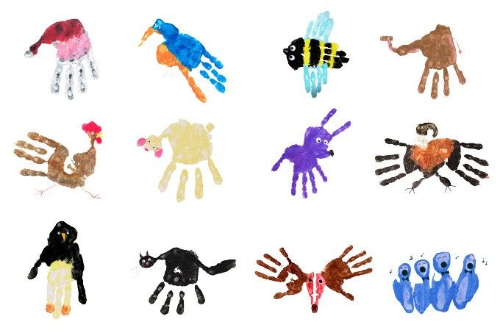 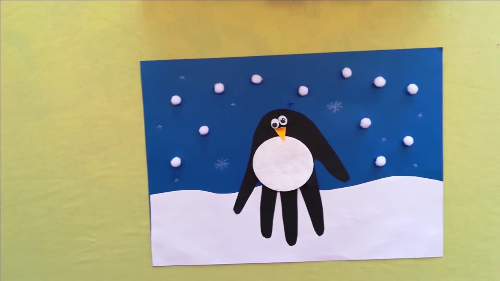 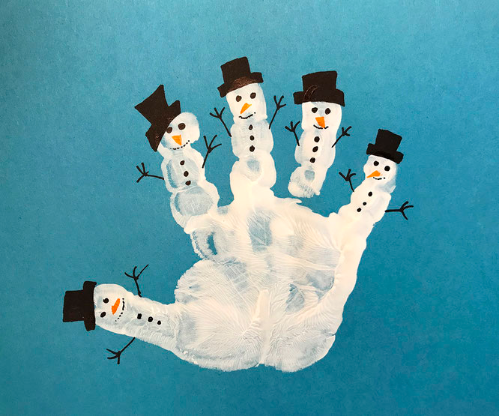 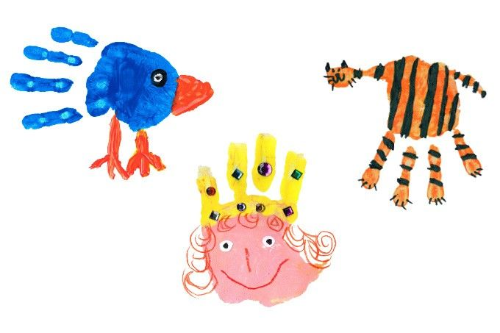 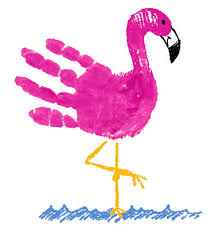 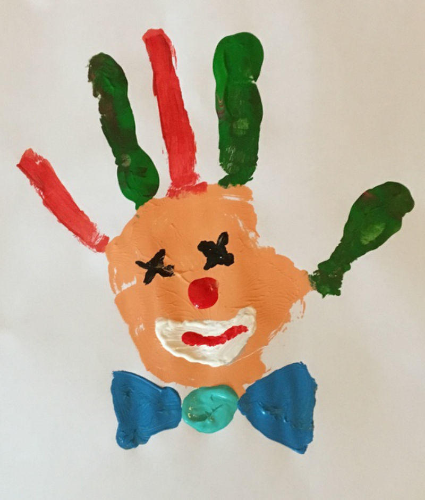 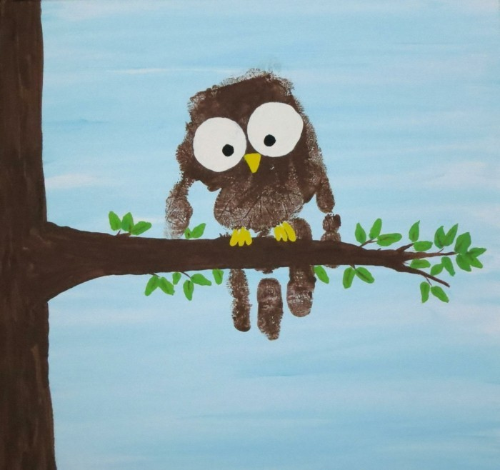 